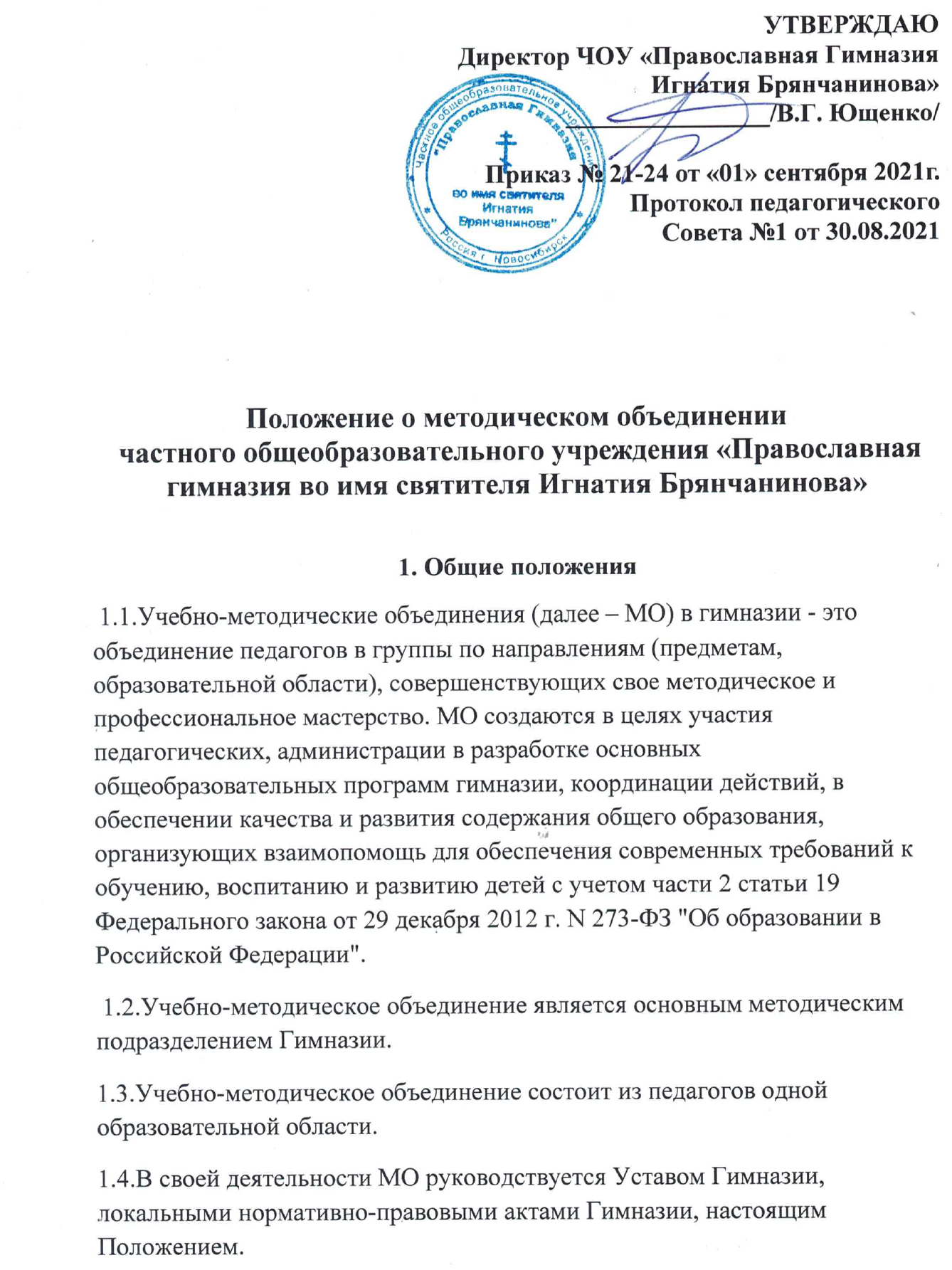  1.5.К компетенции МО относится:  повышение уровня дидактической и методической подготовки, профессионального мастерства педагогов;  изучение нормативно-правовых актов в области дополнительного образования;  освоение и использование наиболее рациональных методов обучения и воспитания детей;   ознакомление с инновационными педагогическими технологиями, методами и методиками;  обмен опытом успешной педагогической деятельности. 1.5. МО создаются, реорганизуются и ликвидируются приказом директора и утверждаются на педагогическом совете гимназии.2. Цель и задачи МОЦель: совершенствование профессиональной компетентности педагогических работников. МО создается для решения следующих задач:  обеспечение профессионального, культурного, творческого роста педагогов;  освоение нового содержания, технологий и методов педагогической деятельности;  организация экспериментальной, инновационной деятельности по различным видам деятельности;  изучение и анализ состояния образовательно-воспитательного процесса;  обмен опытом успешной педагогической деятельности;  обобщение прогрессивного педагогического опыта, его использование в практике работы гимназии.3. Содержание и основные формы работы МО3.1. Изучение и распространение нормативно-правовой, концептуальной и учебно-методической документации по вопросам общего образования детей. 3.2. Обсуждение образовательных программ, разработка рабочих программ по предмету. проектирование учебно-методических комплексов по предметам и интегрированных комплексов 3.3. Совершенствование учебно-методического комплекса оснащения образовательного процесса, методики проведения различных видов занятий. 3.4. Проведение анализа занятий педагогов МО, анализ их учебнометодической документации. 3.5. Ознакомление с анализом состояния образовательного процесса в объединениях различной направленности по итогам внутришкольного контроля и ВСОКО гимназии (внутренней системы оценки качества). 3.6. Организация повышения квалификации педагогических кадров путем проведения открытых занятий, проблемных семинаров, творческих мастерских и т.д. 3.7. Организация взаимопосещений занятий с последующим самоанализом педагога и анализом достигнутых результатов. 3.8. Выработка единых требований к оценке результатов освоения обучающимися образовательных программ.  3.9. Обобщение и распространение педагогического опыта педагогов, работающих в методическом объединении. Организует педагогическое наставничество. 3.10. Организует и проводит конференции, семинары, совещания и иные мероприятия по вопросам совершенствования системы общего образования. 3.11. Организует внеклассную работу учащихся по предмету. 3.12. Основными формами работы методического объединения являются:  заседания, посвященные вопросам методики обучения, воспитания и развития обучающихся;  круглые столы, проблемные семинары, совещания, творческие отчеты педагогов;  открытые занятия и массовые мероприятия;  лекции, доклады, сообщения и дискуссии по методикам обучения, воспитания и развития обучающихся, вопросам педагогики и психологии. 4. Структура и организация деятельности МО 4.1. Количество методических объединений и их численность определяются исходя из необходимости комплексного решения поставленных перед гимназией задач и устанавливаются приказом директора. 4.2. Возглавляет методическое объединение методист или педагогический работник высшей или первой квалификационной категории. 4.3. МО в лице руководителя, работая совместно с администрацией гимназии, осуществляет взаимосвязи с педагогическим советом, директором, заместителями директора по УВР, координирует действия по реализации целей и задач учебно-воспитательной, методической, исследовательской деятельности. 4.4. Деятельность МО осуществляется по плану работы, разработанному с учетом годового плана работы гимназии, методической темы, принятой к разработке педагогическим коллективом. 4.5. Заседания проводятся по мере необходимости, но не менее 4 раз в год. Решения принимаются большинством голосов и считаются правомочными при наличии на его заседании не менее половины членов. 4.6. По каждому из обсуждаемых вопросов на заседании принимаются решения, которые фиксируются в протоколе. 4.7. Протокол заседаний ведет секретарь методического объединения, председатель методического объединения подписывает протокол. Протокол ведется в электронном виде. 4.8. Принятые решения доводятся до сведения всех членов методического объединения.  5. Документация и отчетность МО 5.1. Деятельность МО гимназии оформляется, регламентируется и сопровождается следующей документацией:  Приказ директора гимназии «О назначении руководителей методических объединений педагогов».  Положение о методическом объединении.  План МО на текущий учебный год, утвержденный директором гимназии.  Протоколы заседаний МО.  Банк данных методической продукции (выступления членов МО, положения о смотрах, конкурсах, фестивалях, конспекты открытых занятий, сценарии мероприятий и т.д. 6. Права и обязанности членов МО 6.1. Члены МО имеют право:  участвовать в работе объединения;  вносить замечания и предложения по совершенствованию работы МО;  обращаться за консультациями к опытным педагогам по вопросам, связанным с учебно-воспитательной, методической работой в рамках компетенции МО. 6.2. МО имеет право:  рекомендовать педагогам повышение квалификационной категории;  выдвигать предложения об улучшении учебно-воспитательного процесса в гимназии;  ставить вопрос о публикации материалов о педагогическом опыте;  рекомендовать педагогам различные формы повышения квалификации; обращаться за консультациями по проблемам учебной и методической деятельности к заместителям директора по УВР;  выдвигать от методического объединения педагогических работников для участия в конкурсах. 6.3. Обязанности членов МО. Члены методического объединения должны:
  принимать активное участие в работе МО и выполнять его решения;  постоянно повышать свой профессиональный уровень через различные формы методической работы;  содействовать обобщению, распространению, пропаганде педагогического опыта;  оказывать методическую помощь педагогам в рамках своей компетенции;  уважать и учитывать интересы всех членов коллектива, соблюдать этику профессионального общения. 6.4. Обязанности руководителя МО:  организует и планирует деятельность МО;  обеспечивает эффективную работу участников МО, дает поручения, распределяет обязанности и функции;  руководит разработкой методических идей, методик, программ и ведет консультативную работу с педагогами по проблемам обучения и воспитания;  организует разработку методических рекомендаций для педагогических работников;  анализирует деятельность МО;  организует деятельность по обобщению лучшего педагогического опыта своих коллег и достижений педагогической науки в области дополнительного образования. 7. Ответственность Руководитель и члены МО несут ответственность за:  качественную и своевременную реализацию требований нормативных документов;  своевременную реализацию главных направлений работы МО;  объективность анализа деятельности МО;  качественную разработку и проведение каждого мероприятия по плану работы МО.